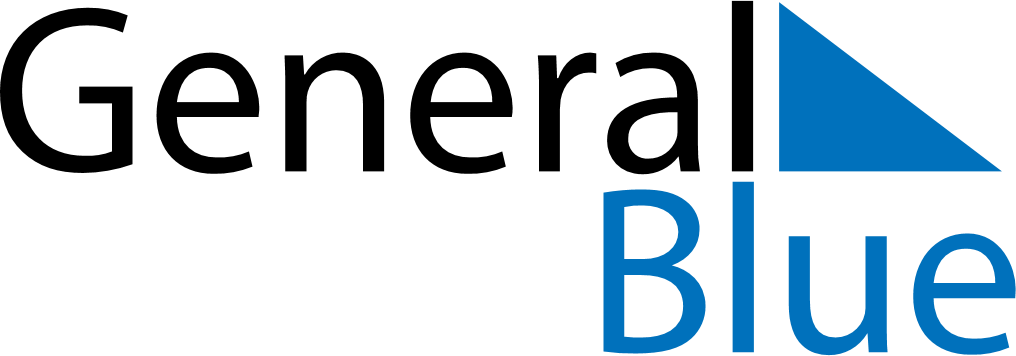 February 2024February 2024February 2024February 2024February 2024February 2024Mosty, Grodnenskaya, BelarusMosty, Grodnenskaya, BelarusMosty, Grodnenskaya, BelarusMosty, Grodnenskaya, BelarusMosty, Grodnenskaya, BelarusMosty, Grodnenskaya, BelarusSunday Monday Tuesday Wednesday Thursday Friday Saturday 1 2 3 Sunrise: 9:08 AM Sunset: 6:02 PM Daylight: 8 hours and 54 minutes. Sunrise: 9:06 AM Sunset: 6:04 PM Daylight: 8 hours and 57 minutes. Sunrise: 9:04 AM Sunset: 6:06 PM Daylight: 9 hours and 1 minute. 4 5 6 7 8 9 10 Sunrise: 9:03 AM Sunset: 6:08 PM Daylight: 9 hours and 5 minutes. Sunrise: 9:01 AM Sunset: 6:10 PM Daylight: 9 hours and 9 minutes. Sunrise: 8:59 AM Sunset: 6:12 PM Daylight: 9 hours and 12 minutes. Sunrise: 8:57 AM Sunset: 6:14 PM Daylight: 9 hours and 16 minutes. Sunrise: 8:55 AM Sunset: 6:16 PM Daylight: 9 hours and 20 minutes. Sunrise: 8:53 AM Sunset: 6:18 PM Daylight: 9 hours and 24 minutes. Sunrise: 8:51 AM Sunset: 6:20 PM Daylight: 9 hours and 28 minutes. 11 12 13 14 15 16 17 Sunrise: 8:50 AM Sunset: 6:22 PM Daylight: 9 hours and 32 minutes. Sunrise: 8:48 AM Sunset: 6:24 PM Daylight: 9 hours and 35 minutes. Sunrise: 8:46 AM Sunset: 6:26 PM Daylight: 9 hours and 39 minutes. Sunrise: 8:44 AM Sunset: 6:28 PM Daylight: 9 hours and 43 minutes. Sunrise: 8:42 AM Sunset: 6:29 PM Daylight: 9 hours and 47 minutes. Sunrise: 8:39 AM Sunset: 6:31 PM Daylight: 9 hours and 51 minutes. Sunrise: 8:37 AM Sunset: 6:33 PM Daylight: 9 hours and 56 minutes. 18 19 20 21 22 23 24 Sunrise: 8:35 AM Sunset: 6:35 PM Daylight: 10 hours and 0 minutes. Sunrise: 8:33 AM Sunset: 6:37 PM Daylight: 10 hours and 4 minutes. Sunrise: 8:31 AM Sunset: 6:39 PM Daylight: 10 hours and 8 minutes. Sunrise: 8:29 AM Sunset: 6:41 PM Daylight: 10 hours and 12 minutes. Sunrise: 8:27 AM Sunset: 6:43 PM Daylight: 10 hours and 16 minutes. Sunrise: 8:24 AM Sunset: 6:45 PM Daylight: 10 hours and 20 minutes. Sunrise: 8:22 AM Sunset: 6:47 PM Daylight: 10 hours and 24 minutes. 25 26 27 28 29 Sunrise: 8:20 AM Sunset: 6:49 PM Daylight: 10 hours and 28 minutes. Sunrise: 8:18 AM Sunset: 6:51 PM Daylight: 10 hours and 33 minutes. Sunrise: 8:16 AM Sunset: 6:53 PM Daylight: 10 hours and 37 minutes. Sunrise: 8:13 AM Sunset: 6:55 PM Daylight: 10 hours and 41 minutes. Sunrise: 8:11 AM Sunset: 6:57 PM Daylight: 10 hours and 45 minutes. 